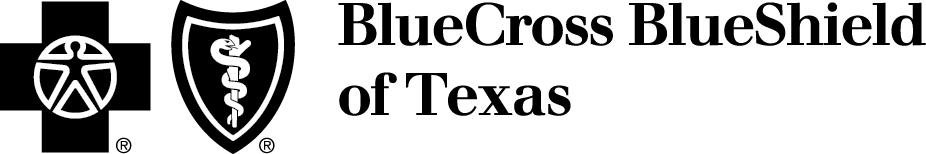 SMALL EMPLOYER BENEFIT PROGRAM APPLICATION(“Application for Amendment”)Submit completed form to: sbscamend@bcbstx.com(The following information only applies if selecting a Consumer Choice plan)You have the option to choose a Consumer Choice of Benefits Health Maintenance Organization (HMO) health care plan that, either in whole or in part, does not provide state-mandated health benefits normally required in evidences of coverage in Texas. This standard health benefit plan may provide a more affordable health plan for you although, at the same time, it may provide you with fewer health plan benefits than those normally included as state-mandated health benefits in Texas. If you choose this standard health benefit plan, please consult with your insurance agent to discover which state-mandated health benefits are excluded in this evidence of coverage (Certificate of Coverage). Application is hereby made to Blue Cross and Blue Shield of Texas, a Division of Health Care Service Corporation, a Mutual Legal Reserve Company (“BCBSTX”) to replace benefit and/or eligibility specifications previously in effect with the following:Coverage changed by this form is replacement coverage, not substitution.REQUIRED INFORMATIONONLY COMPLETE INFORMATION THAT IS CHANGINGEligibility Changes:Select a Waiting Period: If a person is added to the Policy and it is later determined that the Policyholder reported a coverage date earlier than what would apply to the Employee or Dependent, based on the Waiting Period and eligibility conditions the Policyholder provided to BCBSTX, BCBSTX reserves the right to retroactively adjust the coverage date for such person. Newly eligible individuals will become effective on:	The first or fifteenth day of the contract/participation month following Zero (0) days   Thirty (30) days   Sixty (60) days Employee and Dependent Health and/or Dental Benefit Plans will become effective on the first (1st) day of the contract/participation month following satisfaction of the Waiting Period and any substantive eligibility criteria. Substantive eligibility criteria: Provide a representation below regarding the terms of any eligibility conditions (other than any applicable waiting period already reflected above) imposed before an individual is eligible to become covered under the terms of the plan. In no event can the substantive eligibility criteria result in a delay of coverage for eligible employees, as defined under Texas law, longer than ninety (90) days inclusive of the Waiting Period. If any of these eligibility conditions change, you are required to submit a new BPA to reflect that new information.Check all that apply: 	An Orientation Period that: Does not exceed one (1) month (calculated by adding one (1) calendar month and subtracting one (1) calendar day from an Employee’s start date); andIf used in conjunction with a waiting period, the waiting period begins on the first (1st) day after the orientation period.	A Cumulative hours of service requirement that does not exceed twelve hundred (1200) hours	An hours-of-service per period (or full-time status) requirement for which a Measurement period is used to determine the status of variable-hour Employees, where the measurement period: Starts between the Employee’s date of hire and the first (1st) day of the following month; Does not exceed twelve (12) months; and Taken together with other eligibility conditions does not result in coverage becoming effective later than thirteen (13) months from the Employee’s start date plus the number of days between a start date and the first (1st) day of the next calendar month (if start day is not the first (1st) day of the month).	Other substantive eligibility criteria not described above; please describe:       Annual Open Enrollment: For Health and Dental Plans only, an Eligible Person, who did not enroll under Timely Enrollment, may apply for individual coverage, Family coverage or add Dependents during the Employer’s Annual Open Enrollment Period. Such person’s Individual Coverage Date, Family Coverage Date and/or Dependent’s Coverage Date will be the Contract Anniversary Date following the Open Enrollment Period, provided the application is dated and signed prior to that date.Enrollment period will be held thirty-one (31) days prior to the Contract Anniversary Date of the program.Are Domestic Partners covered?  Yes   No If yes:	A Domestic Partner, as defined by BCBSTX, shall be considered eligible for coverage. The Employer is responsible for providing notice of possible tax implications to those covered Employees with Domestic Partners.Continuation coverage for Domestic Partners: If Employer elects coverage for Domestic Partners, Domestic Partners are not eligible for continuation coverage under Consolidated Omnibus Budget Reconciliation Act of 1985 (COBRA) as a spouse, but may be eligible for continuation coverage similar to that available to spouses under COBRA continuation. Employer shall determine eligibility for COBRA continuation for Domestic Partners, if any. Please indicate your election below:	Yes, Employer elects to offer continuation coverage to Domestic Partners, as defined in the Certificate Booklet	No, Employer does not elect to offer continuation coverage to Domestic Partners (Domestic Partners are not eligible for continuation coverage)	Other:       Are you adding any affiliates and/or subsidiaries?  Yes   No If “yes,” list name(s), SIC code, and number of Employees*:      Are you being added as an affiliate or subsidiary?  Yes   No If “yes,” list name, SIC code, and number of Employees*:      The Employee Retirement Income Security Act of 1974 (ERISA) is a federal law that sets minimum standards for employee benefit plans in the private industry. In general, all employer groups, insured or ASO, are subject to ERISA provisions except for governmental entities, such as municipalities, and public school districts, and “church plans” as defined by the Internal Revenue Code. Please provide your ERISA Plan Year* (mm/dd/yyyy): Beginning Date:      /     /     	End Date:      /     /     ERISA Plan Sponsor*:      If you maintain that ERISA is not applicable to your account, please give the legal reason for exemption*: 	Federal Governmental plan (e.g., the government of the United States or agency of the United States)	Non-Federal Governmental plan (e.g., the government of the State, an agency of the state, or the government of a political subdivision, such as a county or agency of the State)	Church plan (complete and attach a Medical Loss Ratio Assurance form) 	Other; please specify:      Please provide Non-ERISA Plan Year (mm/dd/yyyy):      /     /     For more information regarding ERISA, contact your Legal Advisor.*All as defined by ERISA and/or other applicable law/regulationsBENEFIT PLAN SELECTIONSAdditional Information: If your account already has In-Vitro benefits and you would like to select a different plan with In-Vitro benefits, please reach out to a BCBSTX account management representative for guidance.The Employer understands and agrees to the following regarding the Health Benefit Plan(s) elected:Applications/declinations are attached for all full-time Employees as well as any COBRA or state participant continuations.Minimum Participation and Employer Contribution Requirements: BCBSTX reserves the right to: 	Restrict new business enrollment in health insurance coverage to open or special enrollment periods unless the fifty percent (50%) minimum Employer contribution is met and at least seventy-five percent (75%) of eligible Employees (less valid waivers) have enrolled for coverage; and 	Review participation and contribution on existing business and non-renew or discontinue health coverage if the fifty percent (50%) minimum Employer contribution is not met and/or less than seventy-five percent (75%) of Eligible Persons (less valid waivers) are enrolled for coverage for six (6) consecutive months. If applicable, BCBSTX reserves the right to change premium rates when a substantial change occurs in the number or composition of subscribers covered. A substantial change will be deemed to have occurred when the number of Employees/Subscribers covered changes by ten percent (10%) or more over a thirty (30) day period or twenty-five percent (25%) or more over a ninety (90) day period.Employer will promptly notify BCBSTX of any change in participation and Employer contribution.The Employer must provide eligibility and enrollment information, effective dates of employment, and all other data necessary for the efficient administration of the Health Benefit Plan(s) elected, according to the terms and requests of BCBSTX.The Employer, while not an agent of BCBSTX, will be responsible for collection of premiums from Employees, will notify Employees of the termination of their coverages and will forward to Employees notices and/or amendments sent by BCBSTX to the Employer. The Employer will be bound by the terms of the Contract(s)/Policy(ies) already in effect and any changes pursuant to this Employer’s Application for Amendment and such shall serve as the basis to resolve any conflict.This Employer’s Application for Amendment must pre-date the requested effective date and be received by BCBSTX at its Home Office no less than thirty (30) days prior to the requested effective date. Retirees are not eligible for coverage hereunder.Under Texas state law, eligible employee means an employee who works on a full-time basis and who usually works at least thirty (30) hours a week. The term includes a sole proprietor, a partner, and an independent contractor, if the individual is included as an employee under a health benefit plan of a small employer regardless of the number of hours the sole proprietor, partner, or independent contractor works weekly, but only if the plan includes at least two (2) other eligible employees who work on a full-time basis and who usually work at least thirty (30) hours a week. The term does not include an Employee who: (1) works on a part-time, temporary, seasonal, or substitute basis, or (2) is covered under (a) another Health Benefit Plan, or (b) a self-funded or self-insured employee welfare benefit plan that provides health benefits and that is established in accordance with the Employee Retirement Income Security Act of 1974, or (3) elects not to be covered under the small employer’s health benefit plan and is covered under (a) the Medicaid program; (b) another federal program, including the TRICARE program or Medicare program; or (c) a benefit plan established in another country.Dependent children are eligible for coverage until their twenty-sixth (26th) birthday. Dependent Child, used hereafter, means a natural child, a stepchild, an eligible foster child, a medical or dental support order child, an adopted child or child placed for adoption (including a child for whom the Employee or his/her spouse, or Domestic Partner, if Domestic Partner coverage is elected, is a party in a legal action in which the adoption of the child is sought), under twenty-six (26) years of age, regardless of presence or absence of a child’s financial dependency, residency, student status, employment status, marital status, eligibility for other coverage, or any combination of those factors. A child not listed above who is legally and financially dependent upon the Employee or spouse (or Domestic Partner, if Domestic Partner coverage is elected) is also considered a Dependent child under the Group Health Plan, provided proof of dependency is provided with the child’s application. To be eligible for coverage, a child of an Employee’s child must also be dependent upon Employee for federal income tax purposes at the time application for coverage is made. Disabled Dependent: Disabled Dependent means a child who is medically certified as disabled and dependent upon the Employee or his/her spouse (or Domestic Partner if Domestic Partner coverage is elected). A disabled Dependent is eligible to add or continue coverage beyond the limiting age of twenty-six (26).	Certification Review is administered by BCBSTX; a Disabled Dependent Certification Form must be submitted to BCBSTX. Proof of incapacity and dependency may be required within thirty-one (31) days of the child’s attainment of the limiting age. Subsequent recertification may occur annually, as required.For the current year’s premium and rate information, refer to the accepted finalized new group rates letter (“Letter”) or the renewal exhibit (“Exhibit”) for complete details. The Letter, or Exhibit, shall be incorporated by reference and made part of the BPA and Group Administration Document.Application is hereby made for a Life Insurance Plan (including Term Life Insurance, Accidental Death and Dismemberment (AD&D), Dependents’ Life, and/or Short-Term Disability (STD)Group Life Administration Information   No change   New Coverage Applied For   Upgrade   Other (explain)      Contract Anniversary Date:   twelve (12) months from Contract Effective Date     Other      Term Life Insurance and AD&D:  No change   New Coverage Applied For   Upgrade   Other (explain)      III. 	Dependents’ Term Life Insurance:  No change   New Coverage Applied For   Upgrade   Other (explain)      IV.	Short Term Disability (STD) Insurance:  No change   New Coverage Applied For   Upgrade   Other (explain)      The undersigned represents he/she is an Employer engaged in (groups with two (2) to nine (9) Employees must check  one (1)):  Wholesale, Retail, or Distribution Business; or   Service Business; or   Manufacturing BusinessThe Employer agrees to comply with all terms and provisions of the Group Life and/or Disability Contract(s) issued. The Employer further agrees to comply with the following requirements:For Life and STD, if coverage is contributory, a minimum of seventy-five percent (75%) of the eligible Employees must enroll. If coverage is non-contributory, one hundred percent (100%) of the eligible Employees must enroll.Group term life, for groups with less than ten (10) eligible Employees, may be sold on a contributory basis; however, in no event may the contribution by the insured Employee exceed forty cents ($0.40) per thousand dollars of coverage per month. STD may be sold on a contributory basis; however, the Employer must contribute a minimum of twenty-five percent (25%). STD is available only if group term life and AD&D is selected.Coverage for Employees who are not actively at work, as defined in the policy, on the date their coverage would otherwise become effective will be deferred until the date they return to active work.If life and AD&D benefits are selected by occupational class, there must be at least one eligible Employee in each class, and no class may have a benefit greater than 2½ times the amount for the next lower class.The Employer shall remit all required premium payments no later than the first (1st) day of each billing period. If the premium payments are not received, insurance for the Employer and all covered Employees shall cease in accordance with the terms of the Policy.The Employer shall provide eligibility and enrollment information, dates of employment, and all other data necessary for the efficient administration of the Life and/or Disability Insurance Plan.Coverage for the Employer may be amended from time to time, and the Employer’s participation may be terminated with thirty-one (31) days written notice in accordance with the terms of the Policy. Premium rates may change for reasons including, but not limited to, change in benefit design or Policy terms, change of industry, utilization within the industry, or other factors bearing on the assumed risk.The right to terminate the Employer’s participation in the Life Insurance Plan may terminate if the Employer fails to maintain compliance with the requirements set forth herein.Benefit amounts in excess of the guarantee issue and all late applications for contributory coverage are subject to satisfactory evidence of insurability. The Employer agrees not to collect any premium from Employees on amounts for which satisfactory evidence of insurability is required until notified of the approval of the Employee’s application for coverage.Employer: Do Not Cancel Current Coverage Until Notified By BCBSTXThat This Employer Application Has Been Approved.I certify that all statements contained in this Employer Application for Amendment and all information required to be furnished to BCBSTX is complete and true to the best of my knowledge and belief. I understand that BCBSTX will rely on the statements made and information furnished, as the basis in determining the appropriate rate level and/or approval of this Employer Application for Amendment. I understand that no insurance or changes will become effective without approval of BCBSTX. The requested Contract(s)/Policy(ies) effective date (as listed on page 1) is subject to change by BCBSTX if all required documents are not completed and received by the date requested. If documents are not received by the date requested, the Employer will be required to complete a new Employer Application or Employer’s Application for Amendment.ADDITIONAL PROVISIONS:Grandfathered Health Plans: Employer shall provide BCBSTX with written notice prior to renewal (and during the plan year, at least sixty (60) days advance written notice) of any changes in its Contribution Rate Based on Cost of Coverage or Contribution Rate Based on a Formula towards the cost of any tier of coverage for any class of Similarly Situated Individuals as such terms are described in applicable regulations. Any such changes (or failure to provide timely notice thereof) can result in retroactive and/or prospective changes by BCBSTX to the terms and conditions of coverage. In no event shall BCBSTX be responsible for any legal, tax or other ramifications related to any benefit package of any group health insurance coverage (each hereafter a “plan”) qualifying as a “grandfathered health plan” under the Affordable Care Act and applicable regulations or any representation regarding any plan's past, present and future grandfathered status. The grandfathered health plan form (“Form”), if any, shall be incorporated by reference and part of the BPA and Group Policy, and Employer represents and warrants that such Form is true, complete, and accurate. If Employer fails to timely provide BCBSTX with any requested grandfathered health plan information, BCBSTX may make retroactive and/or prospective changes to the terms and conditions of coverage, including changes for compliance with state or federal laws or regulations or interpretations thereof.Religious Employer Exemption or Eligible Organization Accommodation: Although federal regulations describe a limited exemption for certain group health plans from the Affordable Care Act requirement to cover contraceptive services under guidelines supported by the Health Resources and Services Administration (HRSA), your insurance Policy must comply with applicable state requirements regarding contraceptive coverage. Accordingly, your Policy currently includes coverage for contraceptives consistent with the state and federal coverage requirements and applicable exemptions. Some contraceptives may be covered without additional cost to the Employee. Employer will provide BCBSTX with immediate written notice in the event Employer and/or any of the entities referenced above no longer qualify for the religious employer exemption and/or eligible organization accommodation (as they may be amended, replaced, or superseded from time to time). Policyholder will provide BCBSTX with immediate written notice in the event Employer and/or any of the entities referenced above no longer qualify for the religious employer exemption and/or eligible organization accommodation (as they may be amended, replaced, or superseded from time to time). Employer shall indemnify and hold harmless BCBSTX and its directors, officers and employees against any and all loss, liability, damages, fines penalties, taxes, expenses (including attorneys’ fees and costs)or other costs or obligations resulting from or arising out of any claims lawsuits, demands, governmental inquiries or actions, settlements or judgments brought or asserted against BCBSTX in connection with (a) any plan’s exempt status, (b) religious employer exemption and/or eligible organization accommodation, (c) any plan’s design (including but not limited to any directions, actions and interpretations of the Policyholder, and/or (d) any provision of inaccurate information. Changes in state or federal law or regulations or interpretations thereof may change the terms and conditions of coverage.Reimbursement: It is understood and agreed that in the event BCBSTX makes a recovery on a third-party liability claim, BCBSTX will retain twenty-five percent (25%) of any recovered amounts, other than recovery amounts received as a result of, or associated with, any Workers’ Compensation Law.Third Party Recovery Vendors and Law Firms Provisions (other than Reimbursement Services): BCBSTX engages with third party recovery vendors and law firms on a post-pay basis to identify and/or recover any potential overpayments that may have been made to Providers.The provisions of paragraphs A-E (directly above) shall be in addition to (and do not take the place of) the other terms and conditions of coverage and/or administrative services between the parties. Notwithstanding anything in the Policy or Renewal(s) to the contrary, BCBSTX reserves the right to revise our charge for the cost of coverage (premium or other amounts) at any time if any local, state or federal legislation, regulation, rule or guidance (or amendment or clarification thereto) is enacted or becomes effective/implemented, which would require BCBSTX to pay, submit or forward, on its own behalf or on the Policyholder’s behalf, any additional tax, surcharge, fee, or other amount (all of which may be estimated, allocated or pro-rated amounts).For Employer:Consumer Choice Plan Disclosure StatementThis health plan does not include the same level of benefits required in other plans.This HMO plan is a consumer choice plan. This plan doesn't include the same level of benefits that are in Texas health plans known as state-mandated plans. This plan does include all health benefits required by the Affordable Care Act.To see all benefits offered by this plan, go to the plan’s “Summary of Benefits and Coverage.”If you want a plan with all required benefits:We also offer a state-mandated plan that includes all required benefits. This plan is not on Healthcare.gov and does not allow you to get help with premiums and out-of-pocket costs. To learn more about this plan, call
1-877-299-2377 or visit https://www.bcbstx.com/shop-plans-and-products. By signing this form, you acknowledge the following:I understand the consumer choice plan I am applying for does not provide the same level of coverage required in other Texas health plans (state-mandated plans).I understand I can get more information about consumer choice plans from the Texas Department of Insurance's website, https://www.tdi.texas.gov/consumer/consumerchoice.html, or by calling the Consumer Help Line at 1-800-252-3439.Don't sign this document if you don't understand it.No firme este documento si no lo comprende.HMO must give you a copy of this statement upon request.Current Legal Name of Employer:      Current Legal Name of Employer:      Account / Group Number:      Account / Group Number:      Requested Effective Date of Change:Requested Effective Date of Change:Requested Effective Date of Change:Requested Effective Date of Change:Day: 	 First (1st) OR   Fifteenth (15th)Month:      Month:      Year:     Change Legal Name of Company to:      Change Standard Industry Code (SIC) to:       Change Employer Identification Number (EIN) to:      Is Company ownership changing?  Yes  NoIf yes, the group may be required to be rewritten as a new group.Change Anniversary Date (AD) to:      /     /      (MM/DD/YY)	Changing an Anniversary Date may impact group rates. Please check this box to confirm your understanding of this change.Billing Cycle:	Change billing cycle to the first (1st) day of each month through the last day of each month.	Change billing cycle to the fifteenth (15th) day of each month through the fourteenth (14th) day of the next month. Billing Method Selection: (If no selection is made, your benefit plan(s) will default with the current billing method)	Composite Billing 	 Age BillingGrandfathered Health Plans only:Maternity Care coverage: Please check the one (1) election that applies to your company.	a.	We are adding one (1) or more HMO Plans. We understand maternity care is automatically included in the coverage for HMO small group employer plans, and coverage for maternity care will be added to our existing PPO plan. 	b.	We are adding one (1) or more non-grandfathered PPO plans. We understand maternity care is automatically included in the coverage as required by federal law in 2014, and that coverage for maternity care will be added to our existing PPO plan.Did you have an average of more than fifty (50) total Employees (full-time, part-time, seasonal, or partners) for each working day in the calendar year preceding the effective date of this coverage?  Yes   NoFinancial penalties for non-compliance with federal law may apply.Select UP TO SIX (6) medical plans to offer. Make sure to mark the plans you want to add 
AND the plans you want to keep.Select UP TO SIX (6) medical plans to offer. Make sure to mark the plans you want to add 
AND the plans you want to keep.Select UP TO SIX (6) medical plans to offer. Make sure to mark the plans you want to add 
AND the plans you want to keep.Select UP TO SIX (6) medical plans to offer. Make sure to mark the plans you want to add 
AND the plans you want to keep.Select UP TO SIX (6) medical plans to offer. Make sure to mark the plans you want to add 
AND the plans you want to keep.Select UP TO SIX (6) medical plans to offer. Make sure to mark the plans you want to add 
AND the plans you want to keep.Select UP TO SIX (6) medical plans to offer. Make sure to mark the plans you want to add 
AND the plans you want to keep.If HSA/HDHP is selected, provide name of HSA administrator/trustee:      (Vendor: ) If HSA/HDHP is selected, provide name of HSA administrator/trustee:      (Vendor: ) If HSA/HDHP is selected, provide name of HSA administrator/trustee:      (Vendor: ) If HSA/HDHP is selected, provide name of HSA administrator/trustee:      (Vendor: ) If HSA/HDHP is selected, provide name of HSA administrator/trustee:      (Vendor: ) If HSA/HDHP is selected, provide name of HSA administrator/trustee:      (Vendor: ) If HSA/HDHP is selected, provide name of HSA administrator/trustee:      (Vendor: ) FSA purchased:   Yes   No (If yes, select vendor)Vendor: FSA purchased:   Yes   No (If yes, select vendor)Vendor: FSA purchased:   Yes   No (If yes, select vendor)Vendor: FSA purchased:   Yes   No (If yes, select vendor)Vendor: FSA purchased:   Yes   No (If yes, select vendor)Vendor: FSA purchased:   Yes   No (If yes, select vendor)Vendor: FSA purchased:   Yes   No (If yes, select vendor)Vendor: Metallic LevelsBlue Choice PPO℠Blue Choice PPO℠Blue Choice PPO℠*Blue Advantage HMO℠*Blue Advantage HMO℠*Blue Advantage HMO℠Metallic Levels(select up to six (6))(select up to six (6))(select up to six (6))(select up to six (6))(select up to six (6))(select up to six (6))BRONZE PLANSKeepAddPlan IDKeepAddPlan IDBRONZE PLANSB660CHCB660ADTBRONZE PLANSB661CHCB661ADTBRONZE PLANSB662CHCB9E1ADTSILVER PLANSS9L3CHCS9J3ADTSILVER PLANSS9L5CHCS9J5ADTSILVER PLANSS9L9CHCS9K2ADTSILVER PLANSS9M4CHCS9J7ADTSILVER PLANSS9M2CHCS9J9ADTSILVER PLANSS9L7CHCS9L1ADTSILVER PLANSS9K1CHCS640ADTSILVER PLANSS660CHCS641ADTSILVER PLANSS661CHCS642ADTSILVER PLANSS662CHCS643ADTSILVER PLANSS663CHCS644ADTSILVER PLANSS665CHCS9E1ADTSILVER PLANSS666CHCS9E3ADTSILVER PLANSS667CHCS9E5ADTGOLD PLANSG9K4CHCG9J1ADTGOLD PLANSG9K6CHCG9K5ADTGOLD PLANSG9K8CHCG9K7ADTGOLD PLANSG9L1CHCG660ADTGOLD PLANSG9L5CHCG661ADTGOLD PLANSG9L7CHCG662ADTGOLD PLANSG650CHCG663ADTGOLD PLANSG651CHCG664ADTGOLD PLANSG652CHCG665ADTGOLD PLANSG653CHCG666ADTGOLD PLANSG654CHCG9E1ADTGOLD PLANSG656CHCG9E3ADTGOLD PLANSG9E5ADTPLATINUM PLANSP9K3CHCP9K3ADTPLATINUM PLANSP620CHCP610ADTPLATINUM PLANSP621CHCP611ADT*If a Blue Advantage HMO product/benefit plan (with the exception of G665ADT plan) is selected, please complete, sign, and submit a Disclosure Statement with this Application for Amendment.*If a Blue Advantage HMO product/benefit plan (with the exception of G665ADT plan) is selected, please complete, sign, and submit a Disclosure Statement with this Application for Amendment.*If a Blue Advantage HMO product/benefit plan (with the exception of G665ADT plan) is selected, please complete, sign, and submit a Disclosure Statement with this Application for Amendment.*If a Blue Advantage HMO product/benefit plan (with the exception of G665ADT plan) is selected, please complete, sign, and submit a Disclosure Statement with this Application for Amendment.*If a Blue Advantage HMO product/benefit plan (with the exception of G665ADT plan) is selected, please complete, sign, and submit a Disclosure Statement with this Application for Amendment.*If a Blue Advantage HMO product/benefit plan (with the exception of G665ADT plan) is selected, please complete, sign, and submit a Disclosure Statement with this Application for Amendment.*If a Blue Advantage HMO product/benefit plan (with the exception of G665ADT plan) is selected, please complete, sign, and submit a Disclosure Statement with this Application for Amendment.DENTAL PRODUCTS/ BENEFIT PLAN SELECTION:DENTAL PRODUCTS/ BENEFIT PLAN SELECTION:DENTAL PRODUCTS/ BENEFIT PLAN SELECTION:Plan Pairings (Groups 10+)ContributoryAny one (1) contributory high option can be paired with any one (1) contributory low option; DTXHM41 can be freely paired with any contributory option.VoluntaryAny one (1) voluntary high option can be paired with any one (1) voluntary low option. DTXHM45 can be freely paired with any one (1) voluntary option.Voluntary plans and contributory plans may not be offered together. Exception: DTXHM57 can be paired with DTXHR33. And, DTXHM59 can be paired with DTXHR42.Plan Pairings (Groups 10+)ContributoryAny one (1) contributory high option can be paired with any one (1) contributory low option; DTXHM41 can be freely paired with any contributory option.VoluntaryAny one (1) voluntary high option can be paired with any one (1) voluntary low option. DTXHM45 can be freely paired with any one (1) voluntary option.Voluntary plans and contributory plans may not be offered together. Exception: DTXHM57 can be paired with DTXHR33. And, DTXHM59 can be paired with DTXHR42.Participation Requirements Contributory>seventy-five percent (75%) participation >fifty percent (50%) employer contributionVoluntary >twenty-five (25%) participationEmployers are not required to contribute to Voluntary Dental plans.DENTAL PLAN SELECTIONDENTAL PLAN SELECTIONDENTAL PLAN SELECTIONPlan #Plan #SegmentHigh Coverage AllocationHigh Coverage AllocationHigh Coverage AllocationDTXHR31ContributoryDTXHR32ContributoryDTXHR33ContributoryDTXHR34ContributoryDTXHM39ContributoryDTXHM41ContributoryDTXHR50ContributoryDTXHM57ContributoryDTXHR42VoluntaryDTXHM43VoluntaryDTXHM45VoluntaryDTXHR51VoluntaryDTXHR52VoluntaryDTXHM59VoluntaryLow Coverage AllocationLow Coverage AllocationLow Coverage AllocationDTXLR35ContributoryDTXLR36ContributoryDTXLR37ContributoryDTXLM38ContributoryDTXLM40ContributoryDTXLR58ContributoryDTXLR53VoluntaryDTXLM54VoluntaryDTXLR60VoluntaryThe following mandated benefit offers are made by BCBSTX in compliance with Texas regulations. 
Please mark your acceptance or declination. Acceptance may result in a rate adjustment.THE FOLLOWING MANDATED BENEFIT OFFERS ARE ALREADY INCLUDED IN THE PPO AND HMO PLANSTreatment of mental or emotional illnessTreatment of loss or impairment of speech or hearingTreatment of serious mental illnessPLEASE DO NOT SELECT BOXES BELOW UNLESS A CHANGE IS REQUESTEDMANDATED BENEFIT OFFERSIn Vitro Fertilization Services - (must choose one(1))	Accept 	–	Outpatient benefits are paid same as any other pregnancy-related expense (Note: If selected, an additional charge will be added to your rates.)	Decline	–	If declined, no benefits are availableMANDATED BENEFIT OFFERS FOR GRANDFATHERED PPO AND HMO PLANSGrandfathered Plans Only:Serious Mental Illness (SMI) (must choose only one (1))	Accept	- 	Inpatient days limited to forty-five (45) (unlimited if MHPAE Act Applies)	Decline	- 	If declined, benefits for SMI are included in the benefits for Mental Health Care	Non-Federal Governmental Plans (Public Entities) must cover SMI same as any other illness 	MHPAE Act applies (refer to MHPAE Act text box)Speech and Hearing Services:For PPO Plans (select one): 	Accept 	– 	Benefits are paid same as any other illness 	Decline	– 	If declined, speech and hearing services covered same as any other illness; hearing aid benefit is limited to one (1) hearing aid per ear every thirty-six (36) monthsFor HMO Plans (select one): 	Accept	–	Benefits are paid same as any other illness	Decline	–	If declined, medically necessary speech therapy is covered on an outpatient basis only; limited hearing. Hearing aid benefit is limited to one (1) hearing aid per ear every thirty-six (36) months. Additional Benefit Options for HMO Plans:IPMH and DME selections are required if PPO plans are purchased alongside the HMO plan. If MHPAE Act applies, IM4 is the only IPMH option available. Inpatient Mental Health (IPMH):	 IM1	 IM2Inpatient Mental Health (IPMH):	 IM4Durable Medical Equipment (DME):	 DM1	 DM2Eligibility: 	 All active Employees 	 All active Employees enrolled for health insuranceEligibility: 	 All active Employees 	 All active Employees enrolled for health insuranceEligibility: 	 All active Employees 	 All active Employees enrolled for health insuranceEligibility: 	 All active Employees 	 All active Employees enrolled for health insuranceEligibility: 	 All active Employees 	 All active Employees enrolled for health insuranceEligibility: 	 All active Employees 	 All active Employees enrolled for health insurancewho work a minimum of thirty (30) hours per week excluding seasonal, temporary, or retired Employeeswho work a minimum of thirty (30) hours per week excluding seasonal, temporary, or retired Employeeswho work a minimum of thirty (30) hours per week excluding seasonal, temporary, or retired Employeeswho work a minimum of thirty (30) hours per week excluding seasonal, temporary, or retired Employeeswho work a minimum of thirty (30) hours per week excluding seasonal, temporary, or retired Employeeswho work a minimum of thirty (30) hours per week excluding seasonal, temporary, or retired EmployeesBenefit:Benefit:All Employees according to the following schedule:All Employees according to the following schedule:All Employees according to the following schedule:All Employees according to the following schedule:ClassJob Title, as shown on the enrollment formJob Title, as shown on the enrollment formJob Title, as shown on the enrollment formLife & AD&D Benefit AmountSTD Amount (if elected)123Term Life/AD&DDependents’ LifeSTDTotal eligible Employees:      Total eligible Employees:      Total eligible Employees:      Total enrolling:      Total enrolling:      Total enrolling:      Complete Life and AD&D Benefit Amount in Section IComplete Life and AD&D Benefit Amount in Section IComplete Life and AD&D Benefit Amount in Section IComplete Life and AD&D Benefit Amount in Section IGuarantee Issue Maximum: $      Rates: Rates:  Step-Rated   Composite Rated (Include a copy of the rating exhibit if rated in the field) Step-Rated   Composite Rated (Include a copy of the rating exhibit if rated in the field) Step-Rated   Composite Rated (Include a copy of the rating exhibit if rated in the field)Employer Contribution:   One hundred percent (100%)    Other       % (Minimum twenty-five (25%) Employer contribution required)Employer Contribution:   One hundred percent (100%)    Other       % (Minimum twenty-five (25%) Employer contribution required)Employer Contribution:   One hundred percent (100%)    Other       % (Minimum twenty-five (25%) Employer contribution required)Employer Contribution:   One hundred percent (100%)    Other       % (Minimum twenty-five (25%) Employer contribution required)Employer Contribution:   One hundred percent (100%)    Other       % (Minimum twenty-five (25%) Employer contribution required)Life/AD&D Reductions due to Attained Age (All benefits terminate at retirement): Life/AD&D Reductions due to Attained Age (All benefits terminate at retirement): Life/AD&D Reductions due to Attained Age (All benefits terminate at retirement): Life/AD&D Reductions due to Attained Age (All benefits terminate at retirement): Life/AD&D Reductions due to Attained Age (All benefits terminate at retirement): Reduces by thirty-five percent (35%) at age sixty-five (65), to fifty percent (50%) of the original benefit at age seventy (70), to twenty-five percent (25%) of the original benefit at age seventy-five (75), and to fifteen percent (15%) of the original benefit at age eighty (80). (Standard under ten (10) eligible lives)Reduces by thirty-five percent (35%) at age sixty-five (65), to fifty percent (50%) of the original benefit at age seventy (70), to twenty-five percent (25%) of the original benefit at age seventy-five (75), and to fifteen percent (15%) of the original benefit at age eighty (80). (Standard under ten (10) eligible lives)Reduces by thirty-five percent (35%) at age sixty-five (65), to fifty percent (50%) of the original benefit at age seventy (70), to twenty-five percent (25%) of the original benefit at age seventy-five (75), and to fifteen percent (15%) of the original benefit at age eighty (80). (Standard under ten (10) eligible lives)Reduces by thirty-five percent (35%) at age sixty-five (65), to fifty percent (50%) of the original benefit at age seventy (70), to twenty-five percent (25%) of the original benefit at age seventy-five (75), and to fifteen percent (15%) of the original benefit at age eighty (80). (Standard under ten (10) eligible lives)Reduces by thirty-five percent (35%) at age sixty-five (65) and to fifty percent (50%) of the original benefit at age seventy (70). (Unavailable under ten (10) eligible lives)Reduces by thirty-five percent (35%) at age sixty-five (65) and to fifty percent (50%) of the original benefit at age seventy (70). (Unavailable under ten (10) eligible lives)Reduces by thirty-five percent (35%) at age sixty-five (65) and to fifty percent (50%) of the original benefit at age seventy (70). (Unavailable under ten (10) eligible lives)Reduces by thirty-five percent (35%) at age sixty-five (65) and to fifty percent (50%) of the original benefit at age seventy (70). (Unavailable under ten (10) eligible lives)Reduces to fifty percent (50%) at age seventy (70). (Unavailable under ten (10) eligible lives)Reduces to fifty percent (50%) at age seventy (70). (Unavailable under ten (10) eligible lives)Reduces to fifty percent (50%) at age seventy (70). (Unavailable under ten (10) eligible lives)Reduces to fifty percent (50%) at age seventy (70). (Unavailable under ten (10) eligible lives)Term Life is:		 in addition to, or	 replacement of current term life coverage	 no current carrierTerm Life is:		 in addition to, or	 replacement of current term life coverage	 no current carrierTerm Life is:		 in addition to, or	 replacement of current term life coverage	 no current carrierTerm Life is:		 in addition to, or	 replacement of current term life coverage	 no current carrierTerm Life is:		 in addition to, or	 replacement of current term life coverage	 no current carrierIf replacement, give current carrier:       If replacement, give current carrier:       If replacement, give current carrier:       Termination date of prior plan:      Termination date of prior plan:      Benefits:      Spouse:$      Rate: $      Child(ren) Live birth up to six (6) months:$      Employer Contribution:      %Child(ren) age six (6) months up to age twenty-six (26) & Students:$      Wage-Based Benefit:	 Fifty percent (50%)  Sixty percent (60%)  Sixty-six and two-thirds percent (66 2/3%)of Basic Weekly Wages to a Benefit Maximum of $      Wage-Based Benefit:	 Fifty percent (50%)  Sixty percent (60%)  Sixty-six and two-thirds percent (66 2/3%)of Basic Weekly Wages to a Benefit Maximum of $      Wage-Based Benefit:	 Fifty percent (50%)  Sixty percent (60%)  Sixty-six and two-thirds percent (66 2/3%)of Basic Weekly Wages to a Benefit Maximum of $      Wage-Based Benefit:	 Fifty percent (50%)  Sixty percent (60%)  Sixty-six and two-thirds percent (66 2/3%)of Basic Weekly Wages to a Benefit Maximum of $      Flat Benefit: 		Fifty dollars ($50)	 One hundred dollars ($100)	  One hundred fifty dollars ($150)	Two hundred dollars ($200)	 Two hundred fifty dollars ($250) not to exceed Sixty-six and two-thirds percent (66 2/3%) of Basic Weekly WagesFlat Benefit: 		Fifty dollars ($50)	 One hundred dollars ($100)	  One hundred fifty dollars ($150)	Two hundred dollars ($200)	 Two hundred fifty dollars ($250) not to exceed Sixty-six and two-thirds percent (66 2/3%) of Basic Weekly WagesFlat Benefit: 		Fifty dollars ($50)	 One hundred dollars ($100)	  One hundred fifty dollars ($150)	Two hundred dollars ($200)	 Two hundred fifty dollars ($250) not to exceed Sixty-six and two-thirds percent (66 2/3%) of Basic Weekly WagesFlat Benefit: 		Fifty dollars ($50)	 One hundred dollars ($100)	  One hundred fifty dollars ($150)	Two hundred dollars ($200)	 Two hundred fifty dollars ($250) not to exceed Sixty-six and two-thirds percent (66 2/3%) of Basic Weekly WagesClass Defined Plan: Complete STD amount in Section IClass Defined Plan: Complete STD amount in Section IClass Defined Plan: Complete STD amount in Section IClass Defined Plan: Complete STD amount in Section IBenefits Begin:Due to an Accident: (select one (1))Due to an Accident: (select one (1))Due to Sickness: (select one (1))Benefits Begin: First (1st) day 	 Eighth (8th) day
 Fifteenth (15th) day	 Thirty-first (31st) day First (1st) day 	 Eighth (8th) day
 Fifteenth (15th) day	 Thirty-first (31st) day Eighth (8th) day Fifteenth (15th) day Thirty- First (31st) dayMaximum Weekly Benefit Duration:   Thirteen (13) weeks   Twenty-six (26) weeksMaximum Weekly Benefit Duration:   Thirteen (13) weeks   Twenty-six (26) weeksMaximum Weekly Benefit Duration:   Thirteen (13) weeks   Twenty-six (26) weeksMaximum Weekly Benefit Duration:   Thirteen (13) weeks   Twenty-six (26) weeksRates:   Step-Rated   Composite Rated (Include a copy of the rating exhibit if rated in the field)Rates:   Step-Rated   Composite Rated (Include a copy of the rating exhibit if rated in the field)Rates:   Step-Rated   Composite Rated (Include a copy of the rating exhibit if rated in the field)Rates:   Step-Rated   Composite Rated (Include a copy of the rating exhibit if rated in the field)Employer Contribution:   One hundred percent (100%)  Other      % (Minimum Twenty-five percent (25%) Employer contribution required)Employer Contribution:   One hundred percent (100%)  Other      % (Minimum Twenty-five percent (25%) Employer contribution required)Employer Contribution:   One hundred percent (100%)  Other      % (Minimum Twenty-five percent (25%) Employer contribution required)Employer Contribution:   One hundred percent (100%)  Other      % (Minimum Twenty-five percent (25%) Employer contribution required)STD is:		  in addition to, or	 replacement of current STD coverage		 no current STD carrierSTD is:		  in addition to, or	 replacement of current STD coverage		 no current STD carrierSTD is:		  in addition to, or	 replacement of current STD coverage		 no current STD carrierSTD is:		  in addition to, or	 replacement of current STD coverage		 no current STD carrierIf replacement, give current carrier:      If replacement, give current carrier:      Termination date of prior plan:      Termination date of prior plan:      STD benefits are payable for non-occupational disabilities only. STD benefits terminate at retirement.STD benefits are payable for non-occupational disabilities only. STD benefits terminate at retirement.STD benefits are payable for non-occupational disabilities only. STD benefits terminate at retirement.STD benefits are payable for non-occupational disabilities only. STD benefits terminate at retirement.Name of Authorized Company Official (please print)TitleSignature of Authorized Company Official City and State of signing officialDateBenefit/coverage:This plan:A health plan with required benefits (state-mandated plan):DeductibleThe amount you pay for care before the plan begins to share the cost.Has a deductible.Has no deductibles for participating provider care.Out-of-Pocket CostsThe amount you pay when you receive covered services, up to a calendar year maximum.Includes out-of-pocket costs that meet federal requirements but may sometimes be more than in a state-mandated plan.A copay must be less than 50% of the total cost of the service. Annual out-of-pocket costs must be capped at 200% of your annual premium cost if you alert the plan.Habilitative and Rehabilitative Care Care that helps you improve skills for daily living.Includes a limit on the number of visits per year for speech therapy, occupational therapy, physical therapy and chiropractic care.Limits do not apply for the treatment of acquired brain injury and autism spectrum disorder.Has no limits on the amount of care if it is needed for medical reasons.Home Health ServicesIncludes a limit for home health services.Has no limits on home health services.Therapies for Children with Developmental DelaysDoes not cover therapies for treatment of developmental delay in childrenCovers certain development delay therapies for children with developmental delay, up to age three.Signature of ApplicantSignature of ApplicantDateName of Applicant (print name)Name of Applicant (print name)Name of Business, if applicableName of Business, if applicableAddressAddressCityStateZip